City of  Outfall Inspection Form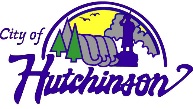 General InformationOutfall Number:					Inspector: Map of location:	Ok	 Incorrect, explain in Comments   		Photo:     #: 			Date:		Time:	Last Rainfall:	Raining now	0-2 days	3< days	UnknownEnd of Pipe Access:	Accessible		Unaccessible (If so, describe below)		Blocked	Ground too wet	Fence/Gate locked	Vegetation	Water	OtherEnd of Pipe Information	Flows into?		Lake	Stream	Wetland	Ditch	Other: S.F. Crow RiverEnd of Pipe Submerged?	No	Yes	If yes:	25%	50%	50%<Does Outfall need repair?	No	Yes	If yes, describe in CommentsGrate on end of pipe?	No	Yes	If yes, is grate locked?	No	YesVisual ObservationsWater flowing from end of pipe?	No	YesIf yes, what does the water look like?	Clear	Muddy	Colored, what color?Sediment accumulation in pipe?	No	YesIf yes, how much?			<25%	25-50%	>50%Debris accumulation in pipe?			No		YesIf yes, how much?				<25%	25-50%	>50%	Describe Debris:Evidence of Illicit Discharge?			No		Yes	Describe:	Evidence of Illicit Connections?		No		Yes	Describe:Comments (identify any follow-up action or reporting required)